Education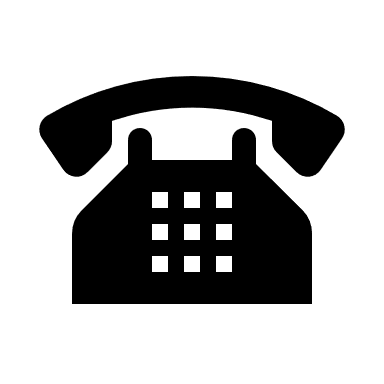 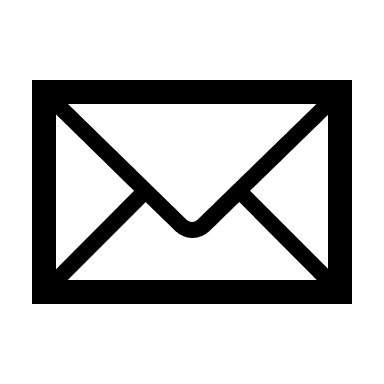 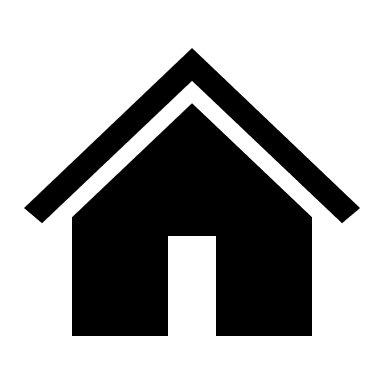 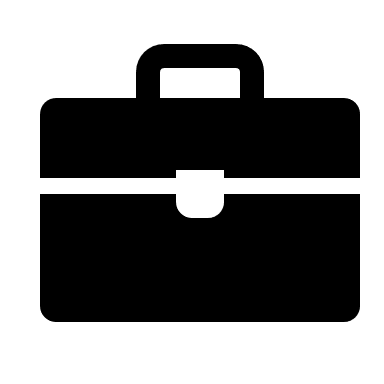 Associate of Arts in Communication | Jackson College | Jackson, MI | May 2020 3.85 GPAProfessional SkillsAdobe InDesign  Constructed over 100 business flyers, marketing brochures, and employee newspapersProduced Images and artwork for website design Adobe Photoshop Creative image editing for documents, brochures, and newspapersDesigned three website mockups and retouched all image compositionsDigitally scanned images edited for online use within the company and for 80+ business clients Writing Composed 60+ emails a day to clients for website support Edited content of weekly employee newspapers Wrote weekly employee newspapers to share data and research results to better serve clients Office Suite SoftwareShared professional business documents with appropriate clients daily Developed 30 business plans on One Note for company leadershipUtilized Access for data entry and researchDrafted and clarified information from fragmented raw data into Microsoft AccessCommunication Facilitated the review and approval process for over 1000 documentsResearched information to provide accurate and helpful data that was then shared with company personnel Communicated information and ideas in writing so teammates and leadership could easily comprehendCritical Thinking Managed over 100 customer feedback forms and used this information to implement best practices Observed three design committees for celebratory marketing campaigns Professional Experience Marketing Internship/Capstone | Jackson College and MPH Marketing Solutions | 2019-2020Technical Writer | ABC Global Solutions | Jackson, MI | 2017-2018Regulatory Affairs Assistant | Energizer Holding | Ann Arbor, MI | 2016-2017CertificationsCMI Online Training and Certification | Content Marketing Institute | 2020SEO Copywriting Certification | Success Works | 2019	